День победы в детском саду.    Все дальше в историю уходят события Великой  Отечественной  войны,  с каждым годом все меньше ветеранов остается в живых,  отдаляется от нас день Великой Победы  9 мая 1945 года. Очень важно сегодня помочь нашим детям  понять значение этого праздника, напомнить, что их прадеды за сегодняшний мир и свободу сражались на полях войны и многие отдали свои жизни. Чувство уважения к этой дате должно воспитываться с раннего детства. Так  воспитатель Стёпочкина Маргарита Сергеевна рассказала своим воспитанникам о своем прадеде Пушкине Зеновее  Семёновиче 1916 года рождения, уроженца  деревни Речкунова. Из воспоминаний его родных в детстве,  когда он еще был мальчишкой, он любил рыбалку,  любил играть с детворой в футбол, чехарду.  Время шло, он женился на девушке по имени Анастасия. Вскоре у них родилась дочь Любаша. Семья была весёлая, трудолюбивая. Но вот пришла  плохая весть: Война! И как все остальные мужчины отправился Зеновей на войну, к тому времени ему было 25 лет. Писал письма, рассказывал, как продвигается его служба: он был командиром орудия батареи 76 мм  пушек 515 стрелкового полка. В бою за д. Свинажин Турийского района, Волынской области с 26 по 28.04.1944 прямой наводкой уничтожил 2 пулемётные точки и истребил до 15 немецких солдат. Несколько раз был ранен 15.08.1942; 04.02.1943; 20.10.1943г.  И вот  08.01.1945 года  приходит похоронка. Погиб в Польше,  с. Обляска-Дворска, северная окраина, перекресток дорог. До Победы он не дожил всего 3 месяца. Был награждён медалями «За отвагу», «За боевые заслуги», Орденом I степени.  В заключение  своего рассказа  Маргарита Сергеевна  включила песню «Журавли» Мне кажется порою, что солдаты, с кровавых не пришедшие полей,Не в землю нашу полегли когда-то, а превратились в белых журавлей…Дети вместе с воспитателем  отправились  на улицу и отпустили  белый шар с журавлём, как напоминание о погибших в годы войны. Когда шар парил в небе, дети смотрели молча.  «Пусть наши белые журавли - объяснила Маргарита Сергеевна детям -   олицетворяют послание всем людям Земли с призывом жить в мире, дружбе и взаимопонимании». Приняли в этом участие и родители.  Они  выстригали  из бумаги белого голубя, несущего во рту письма, на которых они писали слова благодарности дедам, прадедам за чистое небо над головой, за мир на земле  и  наклеивали их на ветку  берёзы.      Главная  задача  воспитателей и  родителей — это не забыть и передать нашим детям, чтоб и они знали и помнили, какой ценой была завоёвана Победа.  Воспитатель высшей квалификационной категории  Стёпочкина М.С.,  детский сад «Сибирячок» корпус №3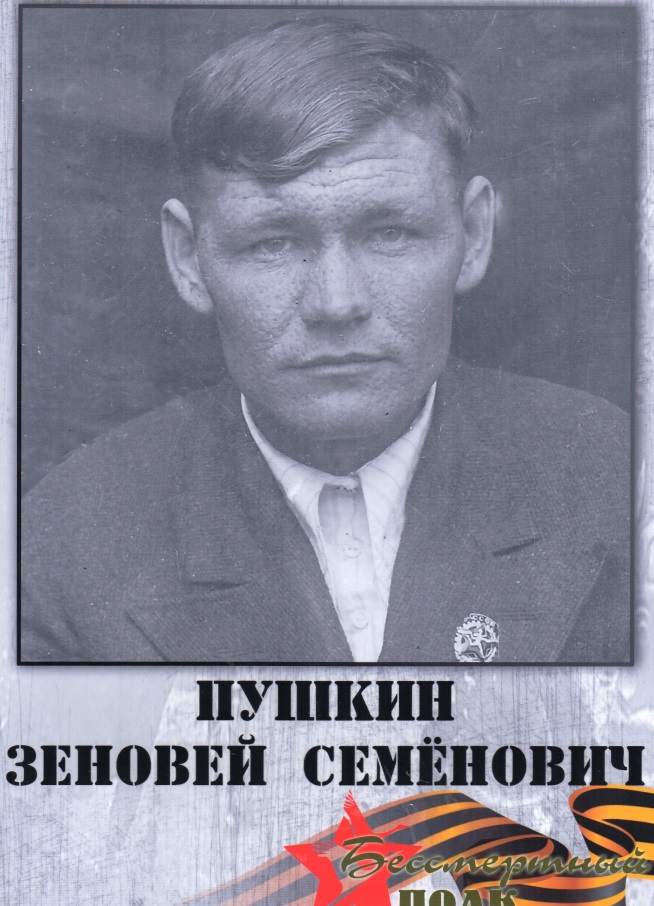 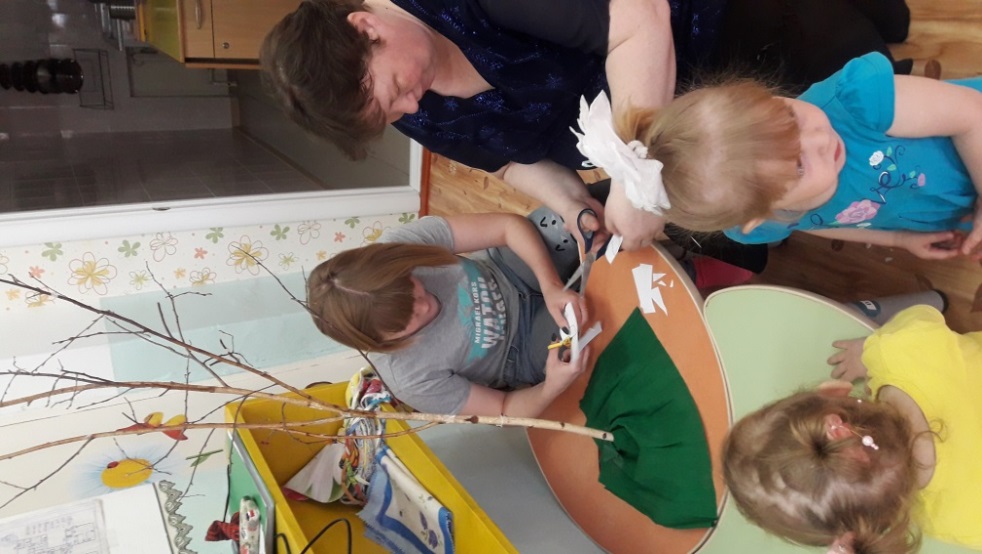 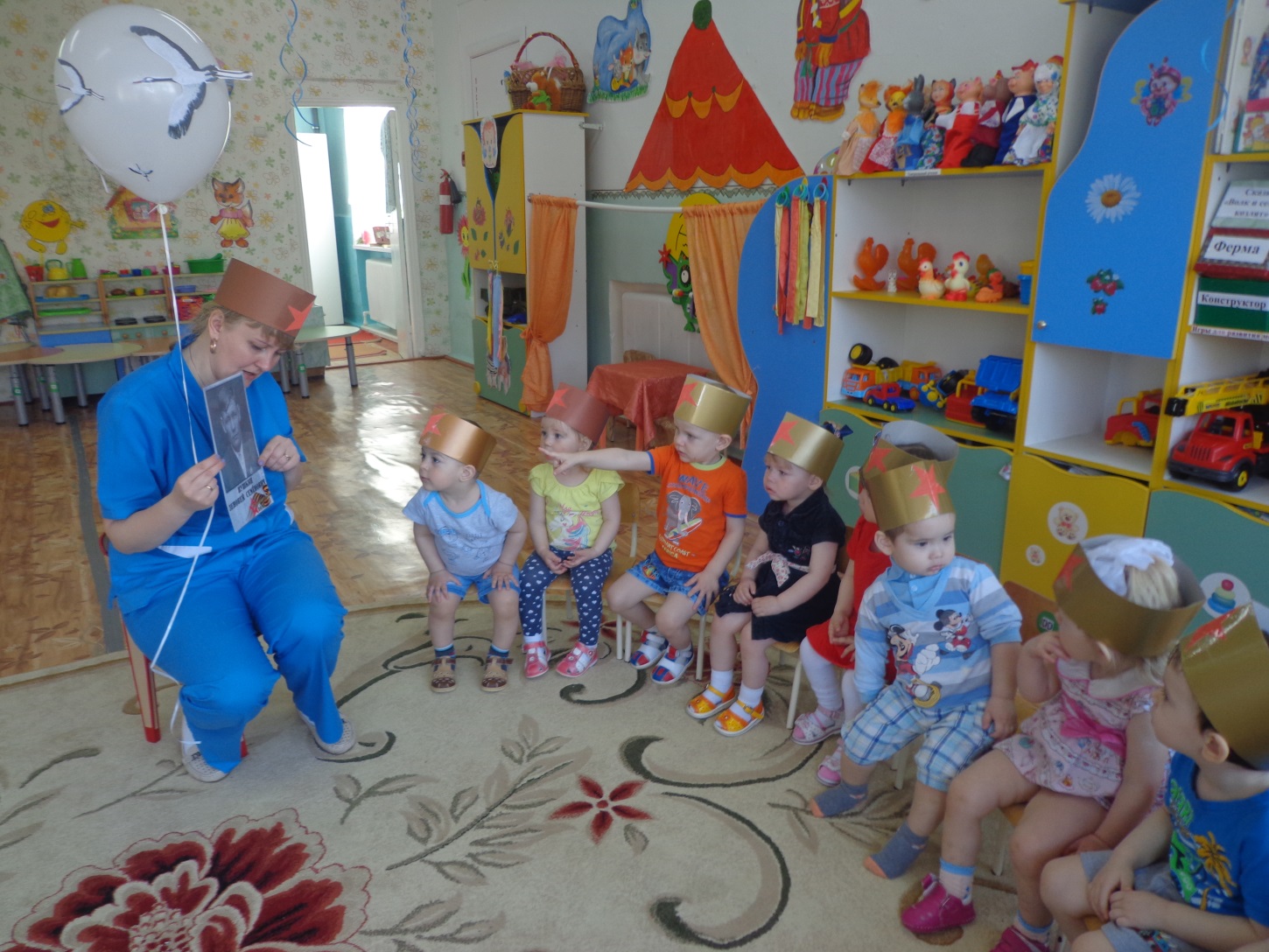 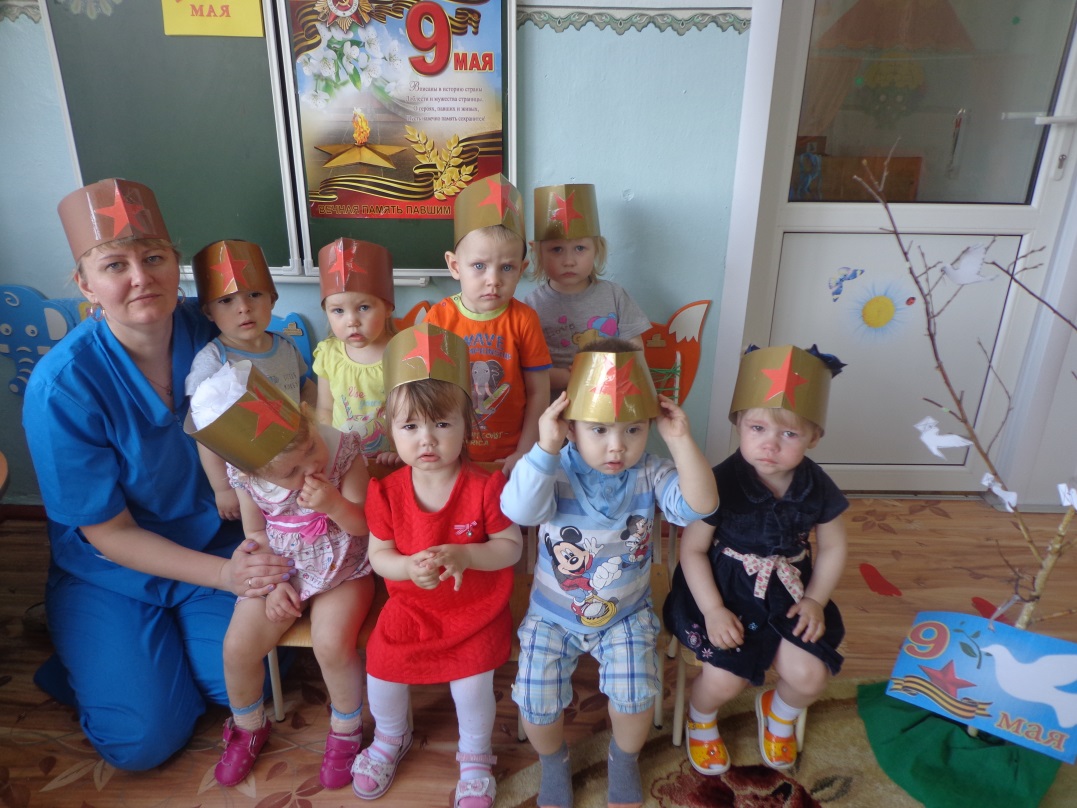 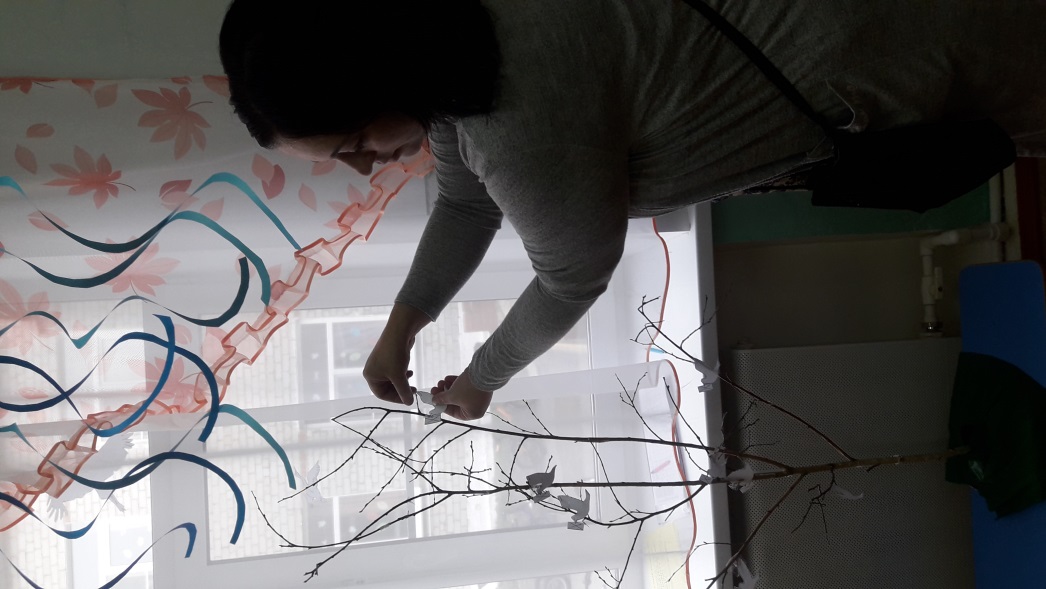 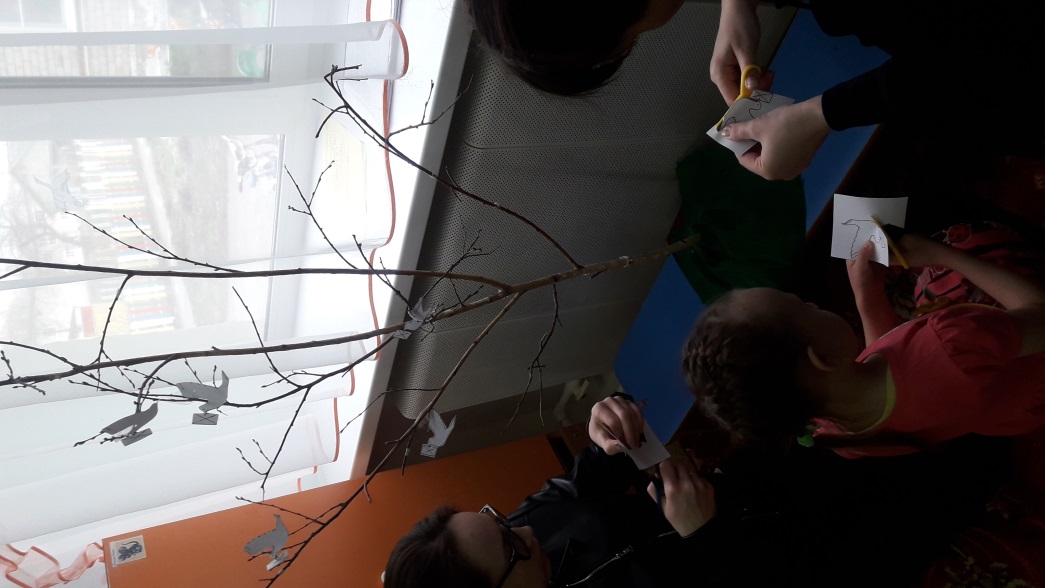 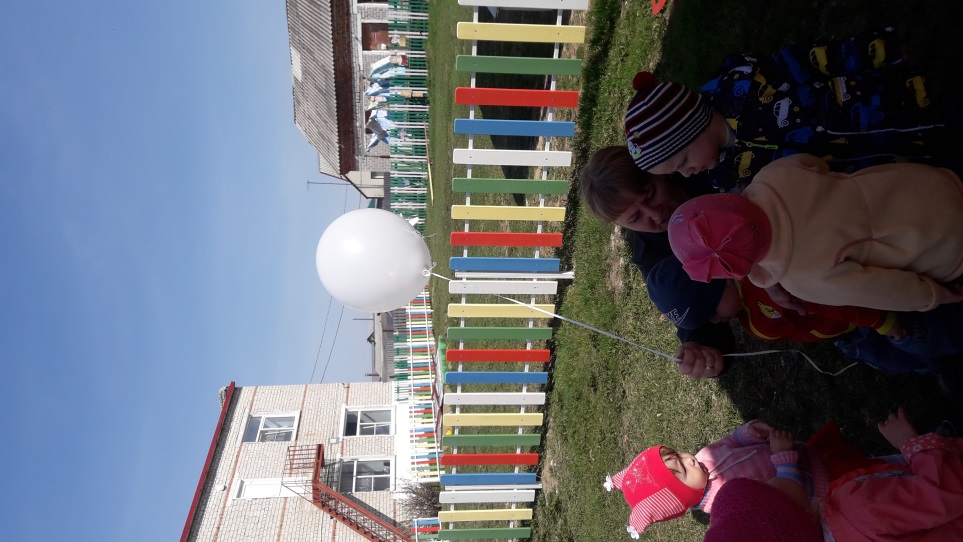 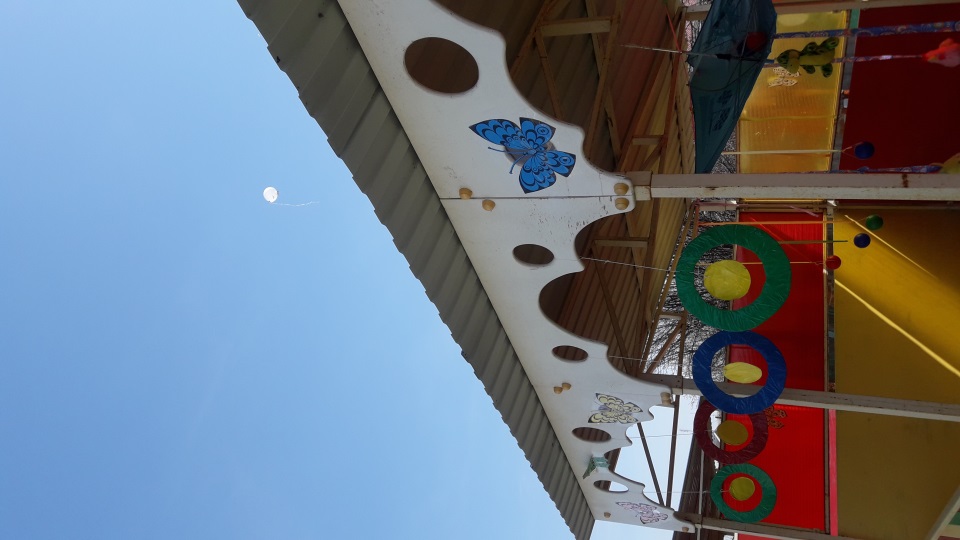 